Verslas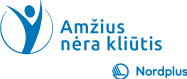 2020.11.05 23:16 Sidabrinė ekonomika Lietuvoje: vis dar neįvertinamas vyresnių asmenų potencialas darbo rinkojeIrma Janauskaitė, Vesta Tizenhauzienė, LRT TV naujienų tarnyba, LRT.lt2020.11.05 23:16Europos Komisija prognozuoja, kad po 30 metų kas antras Lietuvos gyventojas bus vyresnis kaip 50 metų. Analitikai sako, kad sensta daugelio šalių visuomenės, bet Lietuvoje bėda ta, kad žmonės, nors gyvena ilgiau, sirgti ima anksčiau. O turintys sveikatos ir noro dirbti – neturi tam reikiamų kompetencijų. Situacijai pakeisti, analitikai sako, būtina politikų lyderystė, kad pensininkus jie laikytų ne išlaikytiniais, o ekonomikos potencialu. Požiūris į vyresnio amžiaus žmogų keičiasi, bet, analitikai sako, ne taip sparčiai, kaip turėtų. Lietuva sensta – per du dešimtmečius vyresnio amžiaus asmenų skaičius padvigubėjo, bet stereotipai lieka, pavyzdžiui, kad senas darbuotojas nėra geras arba yra ligotas.Analitikai tikina, kad tiesos čia yra – ilgėjant gyvenimo trukmei, sveiko gyvenimo trukmė trumpėja.„Vidutiniškai gyvename 76 metus, tačiau tik 58-erius iš jų esame sveiki ir nevaržomi ligų. Europos Sąjungoje šis amžius siekia 64 metus sveiko gyvenimo“, – tikina STRATA vyresnioji politikos analitikė Indrė Pusevaitė. O vyresni žmonės, turintys sveikatos, anot I. Pusevaitės, gali dirbti ne visus darbus. Bet ne dėl to, kad nenorėtų, o todėl, kad jų įgūdžiai pasenę arba neliko jų profesijų poreikio.„Jau labai greitai pajusime didelį šoką darbo rinkoje. Per dešimtmetį žmonės, kuriems dabar yra 58 metai, išeis į pensiją. Jų yra daugiau nei 40 tūkst. Tuo metu į darbo rinką ateis dabartiniai penkiolikmečiai, kurių yra apie 25 tūkst.“, – teigia jiDabar 10 dirbančiųjų dabar tenka trys pensininkai. Po 30 metų (2050 metais) pensininkų teks dvigubai daugiau – šeši. Tai – milžiniškas krūvis socialinei sistemai. Dalį situacijos esą sutvarkys pati rinka – patys būdami vyresni darbdaviai samdys vyresnius darbuotojus, mokės jiems didesnes algas, o kadangi trečdalis klientų bus vyresni, keisis prekės, paslaugos. Bet analitikų teigimu, nesnausti turėtų ir politikai.71-erių ponia Rima sako, kad pensininkai tikrai gali būti reikalingi.„Kad nebūtų ką veikti pensijoje, to nėra. Tik reikia norėti ir mokėti. Nuo pačių žmonių priklauso. Yra, nesakau, gal kam tikrai blogai, kaimuose gal. Bet, jeigu tu dar rankas, kojas turi, turi galvą ant pečių, tu kažką atrasi“, – sako pensininkė. Analitikai sako, įvairių programų ir strategijų begalė, tik nėra tęstinumo. Valstybė turėtų visas investicijas planuoti, galvojama apie 60-čius ir vyresnius tam, kad jie ilgiau išliktų sveiki, jiems būtų paprasta mokytis ir studijos nekainuotų. Tada sidabrinė ekonomika esą neš naudos, nes vyresnių pirkėjų galia – didžiulė. Inovacijų centro departamento vadovės Giedrės Ramanauskienės teigimu, pensininkai Europoje saviems poreikiams per metus išleidžia beveik 4 trilijonus eurų.Giedrė Ramanauskienė: Sidabrinė ekonomika – Lietuvos partijoms dar neatrastas potencialas Giedrė Ramanauskienė Lietuvos inovacijų centro nuotr. / Giedrė Ramanauskienė Autorius: Giedrė Ramanauskienė Šaltinis: 15min AddThis Sharing Buttons Share to Facebook Share to LinkedInShare to TwitterShare to Email AppShare to Dar... Lietuvos visuomenė sparčiai senėja – per pastaruosius 20 metų pagyvenusių žmonių dalis išaugo dukart ir dabar sudaro beveik 19 proc. visų Lietuvos gyventojų. Skaičiuojama, kad iki 2040 m. kas trečias Lietuvos gyventojas bus vyresnis nei 65 metų amžiaus. Ši visuomenės senėjimo tendencija lėmė „sidabrinės ekonomikos“ skatinimo aktualumą. Sidabrinė ekonomika – tai ekonominė aplinka, kurioje vyresni nei 60 metų amžiaus žmonės tarpusavyje sąveikauja ir klesti darbo vietose, įsitraukia į inovatyvius verslus, padeda plėtotis rinkai, dalyvaudami joje kaip vartotojai bei gyvena sveiką, aktyvų ir produktyvų gyvenimą. Spartus visuomenės senėjimas Lietuvoje sukelia daugybę iššūkių, turinčių tiesioginę įtaką šalies ekonominiam vystymuisi, gyventojų sveikatai bei gyvenimo kokybei, tačiau artėjant rinkimams beveik pusę partijų šį klausimą savo rinkiminėse programose ignoruoja arba planuoja problemą išspręsti didinant pensijas, nedetalizuojant „stebuklingo“ plano, kas esant tokiam sparčiam visuomenės senėjimui tas pensijas „uždirbs“. Išanalizavus partijų rinkimines programas matyti, kad tik dvi partijos iš 17-kos turi planą, kaip būtų galima paskatinti sidabrinę ekonomiką bei spręsti senėjančios visuomenės problemą kompleksiškai. Laisvės partija savo programoje pristato aibę priemonių, kurių spektras apima senjorų išlaikymo darbo rinkoje priemones (lankstesnis darbo laiko reguliavimas, mokestinės lengvatos darbdaviams įdarbinant senjorus, „sidabrinių startuolių“ skatinimo paketai, persikvalifikavimo programos ir pan.), socialinių inovacijų, nukreiptų į senjorus skatinimą, sveikatos ir socialinės globos sprendimus, vyresnio amžiaus aktyvumo ir sveikatingumo skatinimo priemones ir pan. Laisvės partijos programoje rašoma, kad siekiant paskatinti vyresnio amžiaus aktyvumą ir motyvaciją netgi ketinama inicijuoti „Sidabrinio influencerio“ programą, tačiau tokios priemonės, matyt, labiau skirtos ne realiam poveikiui, tačiau jaunesnio amžiaus rinkėjų dėmesiui pritraukti. Nepaisant to, šios partijos programoje pagaliau yra konstatuojama, kad vyresnio amžiaus visuomenės dalis nėra tik minia paliegusių ir ligotų žmonių, kurių problemos sprendžiamos padidinus pensijas ir ligoninių lovas, tačiau ji yra ir potencialas, kurį galima išnaudoti skatinant „sidabrinę ekonomiką“. Išanalizavus partijų rinkimines programas matyti, kad tik dvi partijos iš 17-kos turi planą, kaip būtų galima paskatinti sidabrinę ekonomiką bei spręsti senėjančios visuomenės problemą kompleksiškai. Tėvynės sąjungos – Lietuvos krikščionių demokratų partija siūlo „iš naujo atrasti ir įgalinti vyresnės kartos potencialą“. Tam pasiekti turėtų padėti priemonės, susijusios su vyresnio amžiaus asmenų išlaikymu darbo rinkoje (mokestinės aplinkos, darbo santykių pokyčiais, karjeros konsultavimo paslaugomis, senjorų tobulėjimo kuponais), verslumo skatinimu bei inovacijų ir mokslinių tyrimų šioje srityje finansavimu. Galima teigti, kad ši partija „sidabrinės ekonomikos“ klausimą išskirtinai traktuoja kaip ekonominės politikos klausimą, o tai rodo aiškios krypties ir vizijos turėjimą. Kitų partijų programose vyresnio amžiaus piliečiai daugiausiai yra traktuojami kaip probleminė visuomenės dalis. Į juos žiūrima kaip į problemą, kurią reikia spręsti, tačiau ne kaip į potencialą, kurį būtų galima panaudoti skatinant ekonomiką. Daugelio partijų nuomone, senėjančios visuomenės problemą gali išspręsti geresnės kokybės geriatrijos paslaugos ir jų prieinamumas, paliatyvi slauga, platesnis socialinės globos ir slaugos paslaugų spektras, gerontologijos specialistų tinklo plėtra ir pan. Kitų partijų programose vyresnio amžiaus piliečiai daugiausiai yra traktuojami kaip probleminė visuomenės dalis. Į juos žiūrima kaip į problemą, kurią reikia spręsti, tačiau ne kaip į potencialą. Dalies partijų žadami senėjančios visuomenės problemų sprendimai apskritai apsiriboja tik į rinkėjus orientuotais pažadais didinti pensijas (pvz. Lenkų rinkimų akcija – krikščioniškų šeimų sąjunga žada netgi 13-ąją pensiją) bei kitomis dėmesį traukiančiomis, bet sunkiai įgyvendinamomis priemonėmis, pvz.: Liaudies partija siūlo nemokamą elektrą senjorams, Lenkų rinkimų akcija pristato „kelialapio“ senjorams idėją, skatinančią senjorus pasinaudoti apgyvendinimo kaimo turizmo sodybose Lietuvoje. „Klišine“ atrodo ir kai kurių partijų pristatoma senjorų aktyvinimo programa, kurioje žadama naudojantis trečiojo amžiaus universitetais organizuoti įvairius praktinius užsiėmimus senjorams, kai tuo tarpu trečiojo amžiaus universitetai sėkmingai šia veikla užsiima visoje Lietuvoje jau ne vieną dešimtmetį. Apibendrinant partijų programas ir jų planus, susijusius su senėjančios visuomenės iššūkiais, galima teigti, kad politiniu lygmeniu vis dar nėra įsisąmoninta, kad greitu laiku trečdalis Lietuvos bus „sidabrinės ekonomikos“ dalis ir kad norint išlaikyti konkurencingą valstybę reikėtų senėjančios visuomenės temą padaryti prioritetine visose politikos srityse bei iš esmės keisti „problemų sprendimo“ požiūrį į efektyvų naujų galimybių ir potencialo išnaudojimą. Giedrė Ramanauskienė yra Lietuvos inovacijų centro Inovacijų analizės ir politikos departamento vadovė.
Lietuvos inovacijų centro analitikė: norėtųsi, kad šalia žalios ir skaitmeninės krypties turėtume ir sidabrinę2021 m. sausio 7 d. Lietuva senėja sparčiausiai Europos Sąjungoje – per kelis pastaruosius dešimtmečius vyresnio amžiaus žmonių dalis visuomenėje padvigubėjo. Demografinės prognozės pokyčių, jog staiga senėjimo procesai apsigręš, nežada. Vadinasi, svarbu ieškoti ilgalaikių sprendimų, kaip įveikti senėjančios visuomenės keliamus iššūkius. Nuo ko sumani valstybė galėtų pradėti? Nuo temos aktualizavimo ir prioritetizavimo visais lygmenimis. Taip teigia Lietuvos inovacijų centro Inovacijų analizės ir politikos departamento vadovė Giedrė Ramanauskienė.Įžvalgų platforma „Agenda“ dalinasi straipsnių ciklu tema „Sidabrinis potencialas Lietuvoje“. Rengiant temą, laikomasi požiūrio, kad vyresnio amžiaus žmogus yra ne našta, o pilnavertis pridėtinės vertės valstybei kūrėjas. Sidabrinis – vyresnio amžiaus žmonių – potencialas temoje atsiskleidžia sidabrinės ekonomikos teikiamomis galimybėmis. Terminas „sidabrinė ekonomika“ apibūdina dėl specifinių vyresnio amžiaus žmonių poreikių atsiradusią naują prekių ir paslaugų rinką bei sąlygas vyresnio amžiaus žmonėms pritaikytiems darbo rinkos modeliams kurti. Daugiau šios temos straipsnių skaitykite čia. Plačiau apie senėjančią Lietuvos visuomenę ir sidabrinę ekonomiką rasite STRATA apžvalgoje.– Prieš Seimo rinkimus analizavote partijų rinkimines programas ir teigėte, kad tik dvi partijos iš 17-os turi planą, kaip būtų galima paskatinti sidabrinę ekonomiką bei spręsti senėjančios visuomenės problemą kompleksiškai. Kaip tai vertinate?– Skaičiuojama, kad 2040 m. kas trečias Lietuvos gyventojas bus 65 m. ir vyresnis. O stebint Lietuvos politinį foną, susidaro įspūdis, kad dar neįsisąmoniname, kokia cunamio banga ateina. Trumparegiška nekreipti į tai dėmesio.Pagal programas partijas galima išskirti į keturias kategorijas. Pirma, tos partijos, kurios vyresnio amžiaus žmogų tebelaiko problema, kurią galima išspręsti padidinus ar pridėjus tryliktą pensiją bei pažadais apie sveikatos paslaugų prieinamumo gerinimą. Antra, tos, kurios į sidabrinę ekonomiką žiūri per patrauklias priemones, tokias kaip sidabrinių entreprenerių skatinimo paketai, sidabrinių mokymosi čekių sistema, sidabrinio influencerio programa ar keliavimo vaučeriai. Žodžiai atkreipia dėmesį, tačiau pasigendu gilesnio sistemiškesnio suvokimo, kaip šios priemonės dera tarpusavyje. Trečia, tos, kurios jau supranta, kokio masto yra senėjančios visuomenės iššūkiai, ir bando į tai pažvelgti kompleksiškiau, pavyzdžiui, per darbo sąlygų keitimo ar per didesnės integracijos į visuomenę prizmę. Galiausiai, lieka tos partijos, kurios nemato senėjančios visuomenės problemos, nemano, kad tai aktualu.– Vadinasi, ilgalaikės strategijos, kaip spręsime senėjančios visuomenės iššūkius, neturime? – Šiuo metu esame labai susifokusavę į žaliąjį kursą ir skaitmeninę visuomenę. Sėkmingai tapusios horizontaliomis kryptimis, šios temos įtraukiamos į daugelį strateginių planų, tam numatomos įgyvendinimo priemonės ir pan. Labai norėčiau, kad šalia žalios ir skaitmeninės krypties turėtume ir sidabrinę, kuri taip pat įsilietų į viską. Pirmiausia, į ekonomiką. Galėtų būti pradėti kurti nauji, geriau vyresnio amžiaus žmonių poreikius atliepiantys produktai. Galėtų būti daromi moksliniai tyrimai, siekiant geriau suprasti tuos poreikius. Siekiant ilgiau išlaikyti žmogų darbo rinkoje, darbdaviai galėtų gerinti darbo sąlygas, nuolat stiprinti darbuotojų kompetencijas. Kol kas vyresnio amžiaus žmonių švietimo arba neformalaus ugdymo iniciatyvų matome labai mažai.Taip pat sidabrinė kryptis turėtų atsidurti sveikatos apsaugos politikoje. Pagal dabartinę statistiką vyresnio nei 60 m. amžiaus žmonių ligotumas viršija 80 proc. Įsivaizduokite, kas nutiks, kai kas trečias žmogus bus 65 m. ir vyresnis. Turime imtis sisteminės pertvarkos, nukreiptos į žmonių sveikatinimą, supratimą, kam ir kaip sveikatos sistema turės būti pritaikyta, kokias kompetencijas turės turėti sveikatos sistemoje dirbantys žmonės. Kaip kiekvienas gydytojas privalomai praeina vaikų gydymo kursą, taip galbūt turi būti mokoma dirbti ir su vyresnio amžiaus žmonėmis.Sidabrinė kryptis neišvengiama ir socialinėje politikoje. Pastangos turėtų būti dedamos siekiant išlaikyti žmogų kuo ilgiau veikliu ir visuomenišku. Tai apskritai susiję su visa gyventojų politika – tai ir migracijos klausimai, ir sąlygos auginti vaiką, kt. Galiausiai, formuojant bet kokią politiką, turi būti įsiklausoma į suinteresuotų šalių interesus. Ar sidabrinė visuomenė yra kieno nors atstovaujama?Tiek verslas, tiek valdžia, tiek mokslas – visi turi rengti strategijas, orientuotas į vyresnio amžiaus žmones. Netgi nedidelis verslas turi suprasti, kad po kelių dešimtmečių kas trečias jo klientas bus 65 m. ir vyresnis. Net jeigu pardavinėji bandeles, turi sugalvoti, kaip tą bandelę pritaikysi vyresnio amžiaus žmogui. Prieš dėdamas riešutus į bandelę, pagalvosi, ar tikrai kas trečias tavo klientas pirks tokią bandelę.Produktai, paslaugos, infrastruktūra – viskas neišvengiamai jau netolimoje ateityje turės būti pritaikyta sidabriniam žmogui.– Senėja ne tik Lietuva, bet ir kitos šalys. Kaip kitos šalys reaguoja į senėjančios visuomenės iššūkius?– Kol mes Lietuvoje šnekame apie sidabrinę ekonomiką tokiais terminais, kaip „socialinė politika“, „neformalus ugdymas“ arba „nevyriausybinių organizacijų veikla“, kitur fokusas jau krypsta į ekonomiką. Pavyzdžiui, Jungtinė Karalystė neseniai pasirengė pramonės vystymo strategiją, kurioje viena iš keturių strateginių krypčių – sidabrinė ekonomika. Tai reiškia, kad ateinančius 10 m. šiai krypčiai bus skiriama daug resursų.Galimybių sidabrinėje ekonomikoje ieško ir Izraelis. Įdomu tai, kad pačioje Izraelio visuomenėje vyresnio amžiaus žmonių yra sąlyginai nedaug; tai gana jauna valstybė. Tačiau izraeliečiai puikiai supranta, kokia tai potenciali pasaulinė rinka. Taigi jie jau dabar daug investuoja į mokslinius tyrimus ir eksperimentinę plėtrą – kuria sidabrines laboratorijas, kur aiškinasi vyresnio amžiaus žmonių poreikius, tyrinėja jų fiziologiją, adaptuoja ar kuria naujus produktus. Šioje srityje veiklą šiuo metu Izraelyje vykdo per 160 startuolių. Jiems skatinti sutvarkyta visa sistema – veikia įvairūs fondai, akseleratoriai.Lietuvoje, šnekėdami apie sidabrinę ekonomiką, mintyje dar dažnai turime nuvargusius senukus, žiūrime į juos kaip į naštą. Visgi reikia neužmiršti, kad Europos Sąjungos lygmeniu sidabrinės ekonomikos dalyviai yra 54 m. ir vyresni. Kokie tai žmonės? Šiame amžiuje žmonės dažnai jau pasiekę karjeros piką, užima vadovaujančias pozicijas, turi didelę perkamąją galią, didelius finansinius resursus. Jie jau užauginę vaikus, susikūrę savo gerbūvį, turi daug kontaktų. Galiausiai, tai reikšminga ne tik ekonominė, bet ir politinė galia. Vyresnio amžiaus žmonių grupė – elektoratas stabiliomis vertybėmis ir drausmingai ateinantis į rinkimus.– Pabaigai – ar galime sakyti, kad link senstančios visuomenės einame nuosekliai, kadangi tai tarytum civilizacijos pasiekimas, ir dėl to situacija kiek paradoksali – pažangą vadiname problema?– Iš tiesų, senėjanti visuomenė, galima sakyti, yra šalies ar apskritai žmonijos išsivystymo produktas. Kuo labiau išsivysčiusi šalis, tuo dažniau žmonės nusprendžia tuoktis ir susilaukti vaikų vyresniame amžiuje, turėti mažiau vaikų, negu buvo įprasta anksčiau. Šiuo požiūriu didėjanti vyresnio amžiaus žmonių grupė visuomenėje nėra problema, verčiau – rezultatas. Mes nuosekliai einame link to, kad gyventume ilgiau, sveikiau, kokybiškiau. Daug investuojame ir geriausius savo gyvenimo metus leidžiame tam, kad sukurtume vaistus, kurie padės išgydyti vėžį; kad praturtintume maistą vitaminais, kurie sustiprins mūsų organizmą; kad sukurtume šampūnus, dažus, kurie padės atrodyti jauniau. Viskas vien dėl to, kad prailgintume gyvenimą. Kitaip tariant, mes siekiame, kad sidabrinė visuomenė didėtų. Iš kitos pusės, sakome, kad tai nėra reikšminga ir neskiriame pakankamai dėmesio. Toks bipolinis požiūris mane labai stebina. Norisi paklausti, o kiek yra reikšminga tai, kad, kaip prognozuojama, dabartinių penkiamečių vidutinė gyvenimo trukmė bus šimtas metų?Straipsnis originaliai publikuotas įžvalgų platformoje „Agenda“.Pašnekovę kalbino Rūta Jadzevičiūtė.Sidabrinė psichologija – senstančiai Lietuvai išskirtinai aktuali tema, tačiau pakankamai dėmesio nesulaukia2021 m. gegužės 20 d. Antanas Kairys, Vilniaus universiteto Filosofijos fakulteto Psichologijos instituto docentas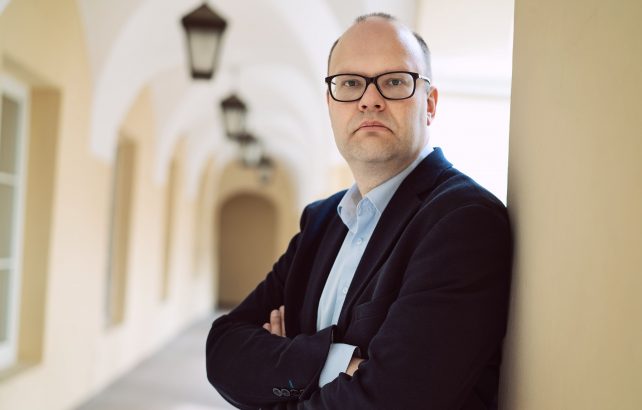 Įžvalgų platforma „Agenda“ dalinasi straipsnių ciklu tema „Sidabrinis potencialas Lietuvoje“. Rengiant temą, laikomasi požiūrio, kad vyresnio amžiaus žmogus nėra našta, verčiau pilnavertis pridėtinės vertės valstybei kūrėjas. Sidabrinis – vyresnio amžiaus žmonių – potencialas temoje atsiskleidžia sidabrinės ekonomikos teikiamomis galimybėmis. Terminas „sidabrinė ekonomika“ apibūdina dėl specifinių vyresnio amžiaus žmonių poreikių atsiradusią naują prekių ir paslaugų rinką bei sąlygas vyresnio amžiaus žmonėms pritaikytiems darbo rinkos modeliams kurti. Daugiau šios temos straipsnių skaitykite čia. Plačiau apie senėjančią Lietuvos visuomenę ir sidabrinę ekonomiką rasite STRATA apžvalgoje.Sakyti, kad didžioji dalis Vakarų (o ir pasaulio) visuomenių sparčiai sensta – tai nepasakyti nieko naujo. Spartus vyresnio amžiaus žmonių skaičiaus didėjimas lygintinas su tokiomis mūsų gyvenimą keičiančiomis tendencijomis, kaip klimato atšilimas ar visuotinė skaitmenizacija. 2019 m. „Eurostat“ parengtame leidinyje „Senstanti Europa“ („Ageing Europe“) teigiama, kad 2018 m. Europos Sąjungoje gyveno 101,1 milijono žmonių, sulaukusių 65 ir daugiau metų, o tai atitinka beveik penktadalį (19,7 proc.) visos populiacijos. Prognozuojama, kad 2050 m. vyresnio amžiaus Europos Sąjungos gyventojų bus beveik trečdalis (149,2 milijono, arba 28,5 proc.).Spartus visuomenės senėjimas dažnai yra suvokiamas kaip grėsmė. Pagrįstai manoma, kad didesnis vyresnio amžiaus žmonių skaičius smarkiai ir neigiamai paveiks socialinės ir sveikatos apsaugos sistemas. Dažniausiai kylantis klausimas – kaip mažėjantis darbingo amžiaus žmonių skaičius išlaikys didėjantį vyresnio amžiaus žmonių skaičių. Tačiau ne taip seniai „nukaltas“ terminas „sidabrinė ekonomika“ signalizuoja apie besikeičiantį mąstymą.Sidabrinė ekonomika – vyresnio amžiaus žmonių poreikiamsSidabrinė ekonomika paprastai suprantama kaip apimanti visus produktus, veiklas, paslaugas ir pan., sukurtas taip, kad atitiktų vyresnio amžiaus (dėl ribos dažnai nesutariama – 50 ir daugiau ar 65 ir daugiau metų) žmonių poreikius. Tokių produktų ar paslaugų spektras platus – tai ir patogesni skutimosi peiliukai, ir specializuotos finansinės paslaugos, ir išmaniosios sveikatos technologijos ar autonominiai automobiliai.Europos Komisijos užsakytoje Sidabrinės ekonomikos ataskaitoje 2015 m. Europos sidabrinė ekonomika buvo įvertinta 3,7 trilijono eurų ir numatytas 5 proc. metinis augimas. Taigi tikimasi, kad 2025 m. sidabrinė ekonomika Europos Sąjungoje jau bus verta 5,7 trilijono ir joje dirbs 88 milijonai žmonių. Skaičiai atrodo tikrai įspūdingai, todėl natūralu, kad tiek verslas, tiek vyriausybės sidabrinei ekonomikai ima skirti vis daugiau dėmesio.Kalbant apie sidabrinę ekonomiką, dažnai atkreipiamas dėmesys ir į vyresnio amžiaus žmonių darbinį potencialą. Gerėjant sveikatos priežiūrai, žmonės gali išlikti darbingi ilgiau ir, ypač pritaikius darbo vietas jų poreikiams, ilgiau dalyvauti darbo rinkoje.Taigi sidabrinės ekonomikos svarba imama suvokti vis geriau. Tačiau, kai kalbame apie vyresnio amžiaus žmones, jų dalyvavimą vartojant produktus ir paslaugas ar darbo rinkoje, kartu turime kalbėti ir apie sidabrinę psichologiją.Sidabrinė psichologija: kam to reikia?Daugelis sričių, su kuriomis susijusi sidabrinė ekonomika, vienaip ar kitaip siejasi ir su psichologija. Pavyzdžiui, kaip paskatinti vyresnio amžiaus žmones likti darbo rinkoje, kaip pritaikyti darbo vietas, kad jos būtų palankios vyresniems darbuotojams, kokie yra vyresnių žmonių laisvalaikio poreikiai, kaip jų patenkinimas susijęs su gerove, koks turėtų būti interneto tinklalapio ar mobiliosios programėlės dizainas, kad ją būtų lengva naudoti vyresniems žmonėms?Visi šie klausimai siejasi su ekonomika (prekėmis, paslaugomis ar darbo rinka), tačiau kartu, norint į juos atsakyti, reikia išmanyti tam tikrus žmogaus psichologijos aspektus: nuostatas, sprendimų priėmimą, psichinių procesų raidos ypatumus, gerovės veiksnius, suvokimo procesus. Tad šalia sidabrinės ekonomikos turime atlikti ir sidabrinės psichologijos tyrimus.Atrodytų, kad, būdami tokie aktualūs, vyresnio amžiaus žmonių psichologijos tyrimai turėtų būti populiarūs. Suskaičiavus seniausiame Lietuvos psichologijos žurnale „Psichologija. Mokslo darbai“ publikuotus straipsnius nuo 2006 iki 2020 m., paaiškėjo, kad per daugiau kaip dešimt metų buvo publikuoti vos 4 straipsniai (tai yra tik 2 proc. visų straipsnių), kuriuos galime susieti su senėjimu ar vyresnio amžiaus žmonių psichologija (1 pav.).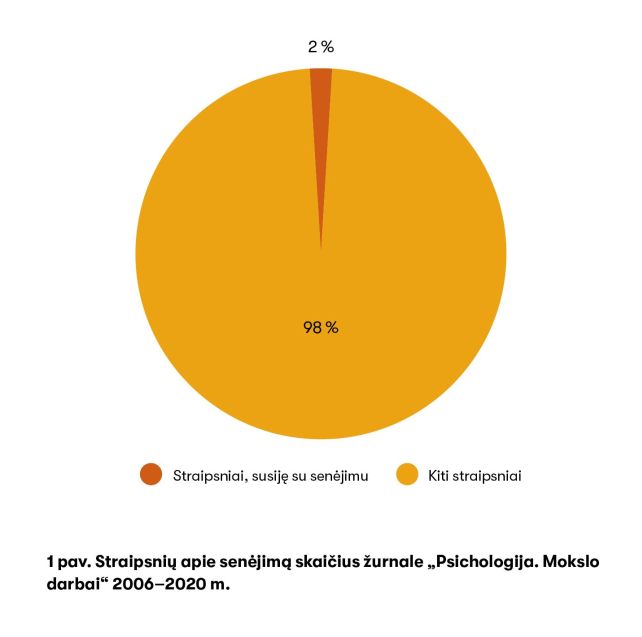 Šitokia padėtis stebina – tyrimų aktualumas, atsižvelgiant į tai, kad Lietuva yra viena sparčiausiai senstančių visuomenių Europoje, neabejotinas, tačiau tyrimų mažai. Viena iš galimų priežasčių – tyrimų sudėtingumas. Juk apklausti ar įkalbinti dalyvauti eksperimente lengviau studentą, o ne vyresnio amžiaus žmogų. Todėl šią padėtį galėtų pakeisti mokslininkams prieinami Europos sveikatos, senėjimo ir išėjimo į pensiją (SHARE) tyrimo duomenys.Svarbiausiame senėjimo tyrime – 140 tūkst. dalyviųSHARE tyrimas yra vienas svarbiausių senėjimo tyrimų pasaulyje. Jame dalyvauja 50 metų sulaukę ir vyresni žmonės iš 27 Europos šalių ir Izraelio. Nuo tyrimo pradžios 2004 m. iki dabar jau apklausta 140 000 žmonių, su jais atlikta 380 000 interviu. Tyrimas yra tęstinis – su tais pačiais žmonėmis interviu atliekami kas dvejus metus, todėl įmanoma ne tik padaryti „momentinę nuotrauką“, bet ir stebėti pokyčius. Iki šiol yra atlikti 8 tyrimai (vadinamosios 8 bangos) ir rengiamasi atlikti 9-ąjį. Deja, Lietuva į tyrimą įsitraukė tik 7-ojoje bangoje, vadinasi, mes turime gerokai mažiau duomenų apie vyresnio amžiaus žmonių gyvenimo pokyčius nei tos šalys, kurios tyrimus pradėjo anksčiau. Tyrimą Lietuvoje koordinuoja Vilniaus universiteto Psichologijos instituto Taikomosios psichologijos laboratorijos mokslininkai.SHARE bendradarbiauja su beveik visais senėjimo tyrimais pasaulyje (pavyzdžiui, Jungtinių Amerikos Valstijų atliekamu sveikatos ir išėjimo į pensiją tyrimu (HRS), Didžiosios Britanijos longitudiniu senėjimo tyrimu (ELSA), Japonijos senėjimo ir išėjimo į pensiją tyrimu (JSTAR) ir kt.). Tyrimo metu renkami duomenys leidžia visapusiškai analizuoti žmonių, vyresnių nei 50 metų, funkcionavimą ir jo pokyčius – įvertinti fizinę ir psichikos sveikatą, ekonominį ir socialinį užimtumą, pajamas, turtą, pasitenkinimą gyvenimu ir daugelį kitų aspektų. Taigi šie duomenys įdomūs tiek psichologams, tiek ekonomistams, tiek daugelio kitų sričių mokslininkams. SHARE tyrimas pasižymi ypač aukšta duomenų kokybe, o to pasiekiama pasitelkiant ypač griežtą ir kruopštų tyrimo planavimą: daug dėmesio skiriama, kad klausimyno vertimas būtų maksimaliai kokybiškas, tyrimo dalyviai reprezentuotų visą visuomenę, atidžiai prižiūrimas apklausas atliekančių specialistų darbas.Remdamiesi jau surinktais SHARE duomenimis, pasaulio mokslininkai yra atlikę analizes ir aptikę svarbių dėsningumų, kuriais gali pasinaudoti politikos formuotojai. Atrasta, kad išsilavinimas siejasi su fiziniu aktyvumu vyresniame amžiuje. Žmonės, kurių išsilavinimas žemesnis, turi 70 proc. didesnę tikimybę būti fiziškai neaktyvūs. Taip pat nustatyta, kad vyresnio amžiaus darbuotojų mokymai yra naudingi tiek darbuotojams, tiek darbdaviams – darbuotojai po mokymų yra labiau linkę likti darbe, tad darbdavys gali ir toliau gauti naudos iš šių darbuotojų sukauptos patirties, o patys darbuotojai didina darbo stažą pensijai gauti. Gera darbo vietos kokybė siejasi tiek su noru dirbti ilgiau, tiek su bendru pasitenkinimu gyvenimu.Ištirta vyresnio amžiaus lietuvių savijautaŠiuo metu pradedami analizuoti 7-osios bangos duomenys apie vyresnio amžiaus Lietuvos žmonių gyvenimo ypatumus.Tuo metu kartu su Vilniaus universiteto Filosofijos fakulteto Psichologijos instituto Taikomosios psichologijos laboratorijos mokslininkų komanda taip pat siekiame geriau suprasti vyresnio amžiaus Lietuvos gyventojų savijautą ir taip prisidėti prie galimybės juos labiau paskatinti dalyvauti sidabrinėje ekonomikoje (pasiliekant darbo rinkoje ar vartojant paslaugas ir prekes).Atliktos vyresnio amžiaus Baltijos šalių gyventojų gerovės analizės rezultatai atskleidžia ne patį palankiausią Lietuvai vaizdą. Pavyzdžiui, analizuojant pasitenkinimą gyvenimu, paaiškėjo, kad 50 metų ir vyresni Lietuvos gyventojai yra vieni labiausiai nepatenkintų gyvenimu Europoje (2 pav.). Lietuvos gyventojų pasitenkinimo gyvenimu vidurkis yra antras nuo galo tarp SHARE tyrime dalyvavusių šalių (6,5), o tai – balu mažiau nei visų šalių vidurkis (7,6) ir net dviem balais mažiau nei labiausiai gyvenimu patenkintos šalies – Danijos vidurkis (8,5). Mažiau gyvenimu patenkinti tik Bulgarijos gyventojai.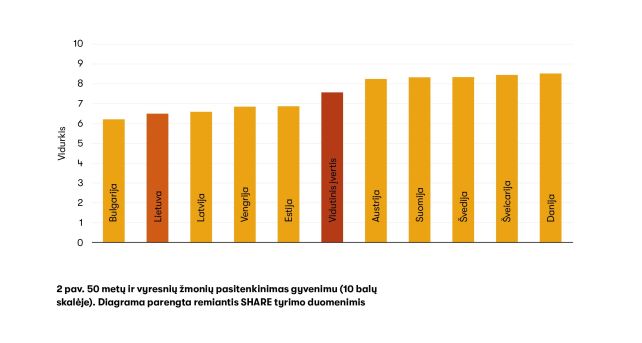 Noras dirbti ilgiau susijęs su darbo vietos kokybeGalima svarstyti apie įvairias priežastis, kurios gali sietis su tokiu santykinai žemu pasitenkinimu – finansines, kultūrines ar kitas, bet akivaizdu, kad labai svarbu suprasti, kas lemia geresnę ar prastesnę savijautą. Atliktos analizės rodo, kad priežasčių yra tikrai daug. Su vyresnio amžiaus žmonių gerove siejasi daugybė veiksnių – tiek finansinė padėtis, tiek sveikata, tiek asmenybės bruožai, tiek daugelis kitų. Tyrimas atskleidė, kad bent kartą gyvenime patirtas nedarbas susijęs su mažesne gerove vyresniame amžiuje. Tiesa, sąsaja nėra stipri (galima kelti prielaidą, kad nedarbo patyrimas paaiškina iki 1 proc. gerovės), tačiau stebina tai, kad tai yra reikšmingas gerovės veiksnys net ir praėjus daugybei metų (dalis žmonių buvo bedarbiai, kai jiems buvo 20 ar 30 metų).Kitas tiesiogiai su sidabrine ekonomika susijęs rezultatas – žmonių ketinimai dirbti ilgiau, pasilikti darbo rinkoje net ir suėjus pensiniam amžiui. Analizuodami šiuos duomenis mes matome taip pat nedžiuginančią tendenciją – Lietuva priklauso šalių, kurių gyventojai iš darbo nori išeiti taip greitai, kaip tik galės, grupei. Vidutiniškai Europoje apie 46,6 proc. žmonių nori išeiti iš darbo, kai tik turės tokią galimybę, o kai kuriose šalyse, pavyzdžiui, Šveicarijoje, tokių yra tik apie ketvirtadalį (3 pav.). Tuo metu Lietuvoje iš darbo kuo greičiau norėtų išeiti 67,4 proc. penkiasdešimtmečių ir vyresnių žmonių. Europoje pirmoje vietoje pagal šį rodiklį yra Vengrija, kur iš darbo kuo greičiau norėtų išeiti net trys ketvirtadaliai vyresnio amžiaus žmonių.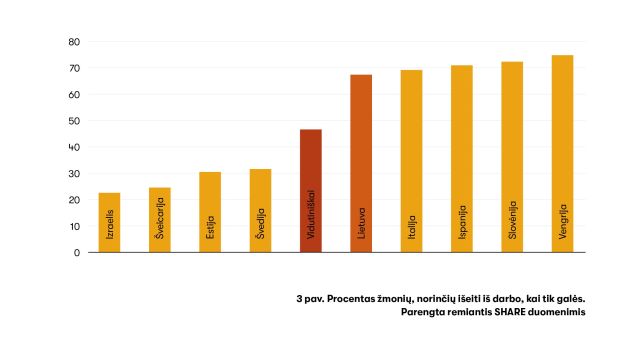 Viena galimų tokios situacijos priežasčių – darbo vietos kokybė. Iš anksčiau kitose Europos šalyse atliktų tyrimų žinoma, kad noras dirbti ilgiau siejasi su darbo vietos kokybe. O lyginant Lietuvos ir kitų Europos šalių duomenis matyti, kad dirbantys vyresnio amžiaus Lietuvos žmonės yra mažiau patenkinti darbo vieta – tiek darbo aplinka, tiek atlyginimu, labiau mano, kad darbas yra emociškai sekinantis ar su jais elgiamasi neteisingai. Tiesa, santykiais su kolegomis vyresnio amžiaus Lietuvos dirbantieji yra labiau patenkinti nei vidutinis europietis.Taigi žinodami, kad Lietuva, kaip ir daugelis Europos šalių, sparčiai sensta, ir matydami stiprėjantį sidabrinės ekonomikos svarbos pripažinimą turime dėti daugiau pastangų, kad suprastume vyresnio amžiaus žmonių savijautą, norą išlikti aktyviais darbo rinkos ar visuomeninio gyvenimo dalyviais. Kitaip sakant, turime plėtoti sidabrinę psichologiją.Straipsnis pirmiausia publikuotas įžvalgų platformoje „Agenda“.Sidabrinė psichologija: ko trūksta vyresniam žmogui iki gero gyvenimo mūsų šalyje  (112) Specialusis projektas „Prisijungusi Lietuva“ / Partnerio turinys2021 m. liepos 13 d. 10:13Faktas: Europa sensta, ir Lietuva nėra graži išimtis, tad turime stengtis, kad kiekvienas iš mūsų kuo ilgiau liktume aktyvūs visuomeniniame gyvenime ir darbo rinkoje nepriklausomai kiek mums metų. Kaip dabar jaučiasi vyresnis žmogus mūsų šalyje, ko jam trūksta, kad būtų patenkintas gyvenimu, ir kuo čia gali padėti sidabrinė psichologija, aptariame su Vilniaus universiteto Psichologijos instituto docentu dr. Antanu Kairiu ir medicinos psichologe Justina Belevičiene. 2019 m. Europos Sąjungos statistikos tarnyba „Eurostat“ specialiame leidinyje „Senstanti Europa“ paskelbė, kad 2018 m. 65 metų ir vyresni žmonės sudarė beveik penktadalį Europos Sąjungos gyventojų. Prognozuojama, kad 2050 m. tokių bus beveik trečdalis Europos Sąjungos.Statistika privertė pažvelgti tiesai į akis: visuomenė sparčiai sensta, ir neišvengiamai teks prie to prisitaikyti. Tai reiškia, užuot užtrenkus visas galimybių duris, vyresnio amžiaus žmonėms, reikia dėti pastangas, kad jis kuo ilgiau išliktų aktyvus visuomeniniame gyvenime ir, be abejo, darbo rinkoje.Taip gimė sidabrinės ekonomikos idėja – kurti produktus, paslaugas ir priemones, pritaikytas sparčiai senstančiai visuomenei. Tačiau vien to nepakanka – svarbu perprasti ir vyresnio žmogaus savijautą, suvokti, ko jam trūksta, kad jaustųsi visaverčiu visuomenės nariu, neprarastų noro aktyviai dalyvauti jos gyvenime ir darbo rinkoje net ir sulaukęs vyresnio amžiaus. Kitaip tariant, sidabrinė ekonomika veiksminga tik tada, kai plėtojama sidabrinė psichologija.„Sidabrinė ekonomika – kuo įvairiausios paslaugos ir produktai, skirti vyresnio amžiaus žmonėms, o sidabrinę psichologiją apibūdinčiau kaip psichologinius tyrimus, kurie yra skirti suprasti vyresnio amžiaus žmonių gerovę ir kognityvinį funkcionavimą, daugybę kitų dalykų, plius psichologinės priemonės ir paslaugos, kurios galėtų pagerinti gyvenimą vyresnio amžiaus žmonėms“, – apibendrina Vilniaus universiteto Psichologijos instituto docentas dr. A. Kairys.Lietuvos visuomenė – toli gražu ne išimtis: ji yra viena sparčiausiai senstančiųjų Europos Sąjungoje ir, kaip rodo tyrimai bei psichologijos specialistų praktika, susiduria su daugybe problemų, kurias įveikti gali padėti būtent nuolat ir tikslingai plėtojama sidabrinė psichologija.Vyresni lietuviai nejaučia pasitenkinimo gyvenimuNe taip seniai Lietuva prisijungė prie SHARE tyrimo – vieno svarbiausių senėjimo tyrimų pasaulyje. Šiame tyrime, kuris atliekamas nuo 2004 m., dalyvauja 50-ies ir vyresni žmonės iš 27 Europos šalių ir Izraelio. Nuo tyrimo pradžios jau apklausta 140 tūkst. žmonių. Tyrimas yra tęstinis – su tais pačiais žmonėmis interviu atliekami kas dvejus metus, – todėl galima ne tik užfiksuoti situaciją tam tikru momentu, bet ir įvertinti pokyčius, kurie įvyko nuo vieno interviu iki kito. Iki šiol yra atliktos 8 vadinamosios tyrimo bangos, rengiamasi 9-ajai.Lietuva į tyrimą įsitraukė tik nuo 7-osios bangos, tad duomenų apie vyresnio amžiaus žmonių gyvenimo pokyčius sukaupta palyginti nedaug, bet ir šie jau verčia sunerimti: mūsų šalies penkiasdešimtmečiai ir vyresni yra vieni iš labiausiai gyvenimu nepatenkintųjų Europoje. Jų pasitenkinimas gyvenimu yra vienu balu mažesnis už visų šalių vidurkį ir net dviem – už Danijos bendraamžių, kurie jaučiasi labiausiai iš visų Europoje patenkinti gyvenimu. Blogiau nei lietuviai jaučiasi tik bulgarai. Kas lėmė tokius rezultatus ir kodėl tiriami žmonės nuo 50-ies – juk tokio amžiaus žmogus dar kupinas jėgų ir sumanymų? „Norint suprasti senėjimo procesus, verta žiūrėti ir į gerokai jaunesnius nei pensinio amžiaus žmones, – paaiškina dr. A. Kairys, drauge su Vilniaus universiteto Psichologijos instituto Taikomosios psichologijos laboratorijos mokslininkais koordinuojantis SHARE tyrimą Lietuvoje. – Kalbant apie priežastis, jų gali būti kuo įvairiausių. Sakykime, kultūriniai dalykai – lietuviai galbūt apskritai yra labiau linkę skųstis. Toliau žiūrint, iš to paties tyrimo aiškėja gausybė kitų aspektų. Lietuviai yra palyginti mažai įsitraukę į savanorišką veiklą, pas mus nėra tokių tradicijų. Lietuviai, palyginti su pačiomis laimingiausiomis šalimis, gauna ženkliai mažiau socialinių paslaugų, t. y. neišplėtota socialinių paslaugų sfera. Lietuviai nori labai greitai, kai tik galės, išeiti iš darbo, t. y. kuo greičiau į pensiją. Galime manyti, kad čia yra problemų dėl darbo pritaikymo vyresnio amžiaus žmonėms. Kad ir į kurią sritį žiūrėtume, mes galime rasti iššūkių, kuriuos įveikę pajudėtume vis po žingsnį pirmyn ir gerintume vyresnių žmonių gyvenimą Lietuvoje“, – teigia dr. A. Kairys.Vyresni žmonės patiria didelį psichologinį spaudimąDžiugu, kad šalyje vis daugiau įmonių ir organizacijų sudaro vyresniems žmonėms sąlygas būti ir išlikti visaverčiais darbo rinkos dalyviais. Deja, vis dar palyginti dažnai net ir tik penktą dešimtį įpusėjusieji, juo labiau pensinio amžiaus žmonės mūsų šalyje jaučia psichologinį spaudimą, kad yra „per seni“ – prisitaikyti prie vis spartesnio darbo tempo, perprasti naujas technologijas, galop pritapti prie jauno kolektyvo. Kartais net jų sukaupta profesinė patirtis gali virsti kliūtimi susirasti darbą.„Taip, ir tai yra dar viena tema, apie kurią turime kalbėti. Pastaruoju metu mes labai daug kalbame apie įvairias diskriminacijos rūšis – dėl seksualinės orientacijos, dėl lyties, dėl tautybės, rasės ir t. t. Bet vis dar pamirštame diskriminaciją dėl amžiaus. Drąsiai galiu teigti, kad tai yra didžiulė problema mūsų visuomenėje. Ir su ja susiduria įvairaus amžiaus žmonės. Pavyzdžiui, penkiasdešimtmetis, ieškantis darbo. Apie pensinio amžiaus žmones aš jau išvis nekalbu – jie yra suvokiami kaip nieko negalintys, tik besiskundžiantys ir einantys pirkti vaistų. Pažiūrėkime komercines reklamas – dažnai būtent toks personažas ir vaizduojamas. Ir, kas yra blogiausia, tai ne tik kitų žmonių nuomonė apie tokio amžiaus žmones – ir mes patys labai dažnai šiuos stereotipus įsisąmoniname, priimame ir save imame taip apibūdinti“, – neslepia susirūpinimo dr. A. Kairys.Jam pritaria medicinos psichologė Justina Belevičienė, dirbanti vienoje iš sostinės slaugos ligoninių: „Sulaukus vyresnio amžiaus, psichologinis spaudimas juntamas ir iš išorės, ir iš vidaus. Liūdna, bet visuomenėje vyresnio amžiaus žmogus dažnai vis dar stereotipiškai matomas kaip piktas, nepatenkintas, nenaudingas, gebantis tik skųstis pensijos dydžiu. Tai sukelia psichologinį spaudimą ir norą atsiriboti nuo visuomenės. Be to, juntamas spaudimas ir iš vidaus – neretam senjorui sunku priimti pasikeitusią savo išvaizdą, susilpnėjusią sveikatą, sulėtėjusį gyvenimo tempą. Tada jis sau „iškelia kartelę“ neatsilikti nuo jaunesnių, siekia užsiimti jaunystėje mėgtomis veiklomis.“Arba, priešingai, nebeatlaikęs to nuolatinio psichologinio spaudimo, žmogus pradeda savęs nebevertinti, prieš laiką nurašo. „Tikrai ne visų, bet didelės dalies vyresnio amžiaus žmonių savivertė yra žema, jie nepasitiki savimi. Žmogus neišvengiamai lygina, koks buvo jaunystėje ir koks yra dabar. Tada gali kilti nusivylimas savimi: „Jaunystėje tiek visko mokėjau, tiek darydavau, tiek dirbau! O dabar nieko nebegaliu, esu niekam tikęs, tik sėdžiu kiauras dienas...“ Pasitikėjimą savimi, deja, dažnai smukdo ir aplinkiniai – atvirai reikšdami nepasitenkinimą, nuvertindami, ribodami savarankiškumą, perdėtai drausmindami“, – sako J. Belevičienė.Darbo reikšmė savijautai ir saviverteiEuropoje išeiti iš darbo, kai tik turės tokią galimybę, nori vidutiniškai 46,6 proc. žmonių, bet yra ir tokių šalių kaip Šveicarija, kurioje tik apie ketvirtadalį gyventojų vilioja perspektyva pasitraukti iš darbo rinkos vos sulaukus pensinio amžiaus. Lietuvoje situacija priešinga: kuo greičiau iš darbo norėtų išeiti net 67,4 proc. penkiasdešimtmečių ir vyresnių žmonių. Pagal šį rodiklį mus lenkia tik Vengrija – čia iš darbo kuo greičiau norėtų išeiti net trys ketvirtadaliai vyresnio amžiaus žmonių.Valdžia orią senatvę pirmiausia sieja su finansine padėtimi, todėl nuolat ieško resursų pensijoms didinti. Tačiau kiek iš tikrųjų tai lemia vyresnių žmonių pasitenkinimą gyvenimu ir gerą savijautą?„Jeigu tau trūksta lėšų būtiniausiems buities poreikiams patenkinti, apie kokią gerovę ir pasitenkinimą gyvenimu galima kalbėti, – sutinka dr. A. Kairys. – Žmonės prisitaiko prie įvairių situacijų, bet, akivaizdu, mes negalime kalbėti apie pilnavertišką pasitenkinimą gyvenimu, jeigu žmogus yra ant skurdo ribos arba net už jos.“Antra vertus, vargu ar pinigai padės įveikti vienišumo jausmą, atgauti pasitikėjimą savimi. Kad ir ką kalbėtume, žmogui svarbu jaustis reikalingam. Užuot stūmus dienas vienatvėje ir nuolat galvojus, kad „mano laikas jau praėjo“, dalyvauti visuomenės gyvenime.„Labiausiai vyresnio žmogaus savivertę smukdo netikėjimas, kad jis yra vertinga ir naudinga visuomenės dalis“, – įsitikinusi J. Belevičienė.Ekspertai sako, jog vienas iš būdų vyresnio amžiaus žmogui nenumenkinti savęs – išlikti aktyviam darbo rinkoje, o tam reikia nuolat mokytis, įvaldyti skaitmenines technologijas, išlikti žingeidžiam visą savo gyvenimą.„Iš tikrųjų darbas yra ne tik pinigų šaltinis – darbas yra svarbi mūsų identiteto dalis, – teigia dr. A. Kairys. – Mes save dažnai suvokiame kaip tam tikros profesijos atstovus, darbas yra mūsų savirealizacijos vieta. Jei darbo vieta yra tokia, kuri man leidžia pilnavertiškai funkcionuoti, kuri yra pritaikyta atsižvelgiant į mano amžių (gal darbo grafikas lankstesnis, gal ergonomiška darbo aplinka ir kt.), jei aš nesusiduriu su labai neigiamais dalykais, kaip diskriminacija dėl amžiaus, tada iš tikrųjų darbas ir vyresniame amžiuje gali būti puikus mano karjeros tęsinys. Dirbu ne dėl to, kad man žūtbūt reikia išgyventi, o dėl to, kad galiu ir noriu. Šiuo atveju tai gali būti labai stiprus teigiamas poveikis mano savijautai.“Vis tik nereikėtų pamiršti, jog ne tik darbdavys turi stengtis dėl vyresnio darbuotojo – ir šis turi dėti pastangas, kad būtų naudingas šiuolaikiniame darbo procese, kitaip tariant, jis turi nuolat tobulintis, atnaujinti savo žinias. Tik taip jis galės išlikti darbo rinkoje net ir sulaukęs vyresnio amžiaus. Deja, tyrimai rodo, kad mūsų šalyje nuolatinis mokymasis kol kas nėra tapęs visuomenės norma.Šią situaciją keisti siekiama įvairiomis iniciatyvomis – pavyzdžiui, nuotoliniu būdu organizuojami nemokami projekto „Prisijungusi Lietuva“ skaitmeninio raštingumo mokymai. Vienas iniciatyvos organizatorių tikslų – parodyti žmonėms, jog nesvarbu kiek jums metų, nuolat tobulindami skaitmeninius įgūdžius, galite ilgai išlikti darbo rinkoje.Kas padėtų vyresniems žmonėms geriau jaustis visuomenėje?„Vienam iš niūrių minčių išsikapanoti gali būti labai sunku. Vyresniam žmogui atgauti pasitikėjimą savimi labiausiai gali pagelbėti artimieji ir aplinkiniai, – sako medicinos psichologė J. Belevičienė. – Geriausia, ką galime padaryti, – nuoširdžiai būti šalia, kai to reikia. Net ne tiek svarbu būti šalia fiziškai – svarbiausia, kad būtume psichologiškai. Išklausytume, leistume pasidalinti prisiminimais, džiaugsmais, vargais, baimėmis. Pasiūlytume patarimą, nebandydami žmogaus įkalbinėti, nespausdami jo. Švelniai palaikydami pastūmėtume išbandyti naują veiklą, pasinaudoti suteikiamomis užimtumo galimybėmis.„Visada norėtųsi, kad dėmesio vyresnių žmonių problemoms būtų daugiau. Nes kai kalbame apie senstančią visuomenę, yra labai daug įvairių kampų, labai daug įvairių procesų, kurių mes pirmiausia dar iki galo nesuprantame. Kitas dalykas – mes jiems neskiriame pakankamai dėmesio, nebandome jų spręsti ar kokiu nors būdu valdyti. Turėtume daug aktyviau kovoti ir su stereotipizacija bei diskriminacija dėl amžiaus“, – įsitikinęs dr. A. Kairys.Paklaustas, kaip dar būtų galima prisidėti prie sidabrinės psichologijos plėtojimo, mokslininkas sako: „Atsakysiu iš savo varpinės. Mano manymu, pirmas žingsnis – plėtoti ir tęsti įvairaus pobūdžio mokslinius tyrimus. Ypač tuos, kurie mums leidžia palyginti situaciją ir suvokti, kaip atrodo Lietuvos gyventojai, lyginant su kitomis Europos šalimis, arba kaip keičiasi vyresnio amžiaus žmonių gyvenimas bėgant laikui, t. y. jiems senstant. Būtent moksliniai duomenys mums leidžia geriausiai suprasti, kokių paslaugų labiausiai reikia, kur yra galimi stipriausi poveikio taškai.“Mokytis – lengva, klausti – ne gėda2020 m. atliktas Vyriausybės strateginės analizės centro (STRATA) tyrimas parodė, jog mūsų šalyje mokymosi visą gyvenimą kultūra silpna, o nuolatinis mokymasis kol kas nėra tapęs visuomenės norma. Tokią situaciją keisti siekia įvairios šalyje vykdomos iniciatyvos, pavyzdžiui, nuotoliniu būdu organizuojami nemokami projekto „Prisijungusi Lietuva“ mokymai.Šalies gyventojai kviečiami mokytis skaitmeninio raštingumo bei gilinti žinias nuotoliniu būdu. Tą padaryti galima dvejopai: pasirinkti iš daugiau kaip 50 savarankiško mokymosi temų arba registruotis į bibliotekose vykstančius skaitmeninio raštingumo mokymus pradedantiesiems. Iš viso nemokamuose mokymuose dalyvavo daugiau kaip 102 tūkst. įvairaus amžiaus šalies gyventojų.Sidabrinės ekonomikos problema: potencialių vyresnio amžiaus darbuotojų gausu, tačiau dažnam trūksta skaitmeninių įgūdžių  (53) Specialusis projektas „Prisijungusi Lietuva“ / Partnerio turinys2021 m. liepos 8 d. 14:44Neretai pastebima, kad perkopus 50-ies metų amžiaus ribą, patenkama į keblią situaciją: darbų pasiūla nemenka, tačiau ar darbo rinkoje pakankamai vietos ir vyresnio amžiaus žmonėms? Metas prisiminti sidabrinę ekonomikąPer kelis pastaruosius dešimtmečius vyresnio amžiaus žmonių dalis Lietuvos visuomenėje padvigubėjo, tad klausimai, kaip įveikti senėjančios visuomenės keliamus iššūkius, keliami vis dažniau. Vienas tokių – vyresnio amžiaus žmonių vieta darbo rinkoje.Specialistai atkreipia dėmesį: Lietuvoje apie vadinamąją sidabrinę ekonomiką kalbama nepakankamai. Vis dar laikomasi požiūrio, esą vyresnio amžiaus žmogus – tai našta, o ne pilnavertis pridėtinės vertės valstybei kūrėjas, tačiau kaip pastebi „Verslo angelų fondų“ vadovaujantis partneris Arvydas Strumskis dabartinės situacijos sidabrinės ekonomikos atžvilgiu nereikėtų vertinti tik iš negatyviosios pusės. „Istoriškai susidėliojo taip, kad ilgą laiką mažiau kreipėme dėmesį į vyresnio amžiaus, 50 metų barjerą peržengusius asmenis, tačiau tai galima suprasti – mūsų šalis dar pakankamai jauna. Po antrojo pasaulinio karo, kai Europa pradėjo atsigavinėti, jauni žmonės buvo skatinami vartoti. O vadinamoji sidabrinė kryptis buvo primiršta, prie jos buvo sugrįžta tik vėlesniais metais. Visuomenė pradėjo senti, tad ir sidabrinė ekonomika natūraliai tampa vis aktualesnė“ – pasakoja specialistas.Ar darbo rinkoje yra vietos vyresniems žmonėms?Vyresnių žmonių potencialas darbo rinkoje nėra pakankamai išnaudotas, – pastebi Audronė Kisielienė, Socialinių inovacijų fondo direktorės pavaduotoja. Neretu atveju galima įžvelgti ir diskriminacinio pobūdžio užuominų iš darbdavio pusės: pastarieji turi neigiamų nuostatų, abejoja dėl vyresnio amžiaus žmonių galimybės adaptuotis, nepakankamai įvertina galimą potencialą, sukauptą darbuotojų patirtį.„Šiuo atveju prieinama ir prie informacinių technologijų, kurias tikrai ne visi vyresnio amžiaus žmonės yra įvaldę. Darbo rinkos poreikiai vystosi ir keičiasi labai sparčiai, tačiau darbuotojai ne visuomet juos pasiveja. Negalima sakyti, kad neigiamas požiūris į vyresnius darbuotojus grindžiamas vien stereotipais, tam yra ir racionalaus pagrindo – tikrai ne kiekvienas vyresnio amžiaus darbuotojas geba prisitaikyti prie kintančio laikmečio, šiuolaikinių technologijų“ – pastebi specialistė.Nuneigti fakto, kad minėtoje amžiaus kategorijoje susirasti darbą sunkiau, negalima. Neretu atveju net ir išsilavinusių, aukštą kvalifikaciją ir naudingos patirties turinčių potencialių vyresnio amžiaus darbuotojų vietą užima jaunesni rinkos dalyviai. Anot A. Strumskio, tai – paskutinių 50-60 metų ekonominės kultūros pasekmė.„Didelė dalis vyresnio amžiaus žmonių patys nebesiekia karjeros, nes ją jau turi. Jie nori daryti kažką kitą, tad aš tai matau kaip verslo galimybę. Mūsų fondas yra investavęs į kelis pakankamai jauno mentaliteto, vyresnių žmonių kuriamas įmones. Statistika rodo, kad vyresnių žmonių kuriamos įmonės yra 3-4 kartus efektyvesnės“ – pasakoja A. Strumskis.Kalbant apie vyresnio amžiaus darbuotojų konkurenciją su jaunesniais rinkos dalyviais, neretai linksniuojami tariami pastarųjų privalumai – didesnis veržlumas, noras efektyviai ir greitai dirbti, imlumas. Tačiau nepelnytai pamirštami vyresnio amžiaus darbuotojų privalumai. „Vyresnio amžiaus žmonių karta – tai posovietinė karta, išgyvenusi didelę bedarbystę. Tais laikais kiekvienas turėjo kabintis į darbą, o tai išugdė ir didžiulį atsakomybės jausmą. Vyresnio amžiaus darbuotojai turi naudingos patirties, tam tikrų jau įgytų įgūdžių. Ypatingai, jei kalbame apie aukštesnės kvalifikacijos darbuotojus, – pastebi A. Kisielienė ir ragina atkreipti dėmesį į sėkmingas kitų šalių patirtis. – Tai, kad vyresnio amžiaus darbuotojo produktyvumas galbūt mažėja, nėra priežastis apskritai atsisakyti tokio darbuotojo. Štai Suomijoje stengiamasi kuo ilgiau išlaikyti žmogaus aktyvumą, įsitraukimą į darbą. Ieškoma visoms pusėms priimtinų sprendimų. Galbūt vyresnio amžiaus žmogus gali dirbti ne pilną darbo dieną, užsiimti mentoryste ir perduoti savo žinias jaunesnei kartai. Norisi palinkėti darbdaviams turėti platesnį požiūrį, atsižvelgti ne tik į savo, bet ir į darbuotojų poreikius“ – sako specialistė.Mokymasis turi lydėti visą gyvenimąNuomonė, esą vyresnis amžius nebetinkamas karjeros pokyčiams ar naujoms galimybėms, gajus ne tik darbdavių tarpe, bet ir tarp darbo ieškančių darbuotojų. Pastarieji dažnu atveju nelinkę rizikuoti, ieškoti naujų veiklos galimybių. Nepakankamai investuojama ir į asmeninių įgūdžių tobulinimą, nuolatinį mokymąsi. Kaip pastebi A. Strumskis, mokymasis tai nėra vien mokykla ar universitetas, jis turėtų lydėti mus visą gyvenimą.„Iš principo senatvei ruoštis reikėtų jau nuo 18-os metų. Iš kitos pusės – koks sveiko proto aštuoniolikmetis, pradės tam ruoštis, juk tuo metu visi mes „nemirtingi“. Vienintelis mano patarimas – mokytis, tačiau ir tai turime išmokti daryti. Teoriškai dažnai kalbame apie mokymosi visą gyvenimą svarbą, bet kaip tai įgyvendinti, įgūdžių neturime. Iš principo kol kas neturime įgūdžio nuolat atsinaujinti, o tai yra problema, kurią reikia pradėti spręsti dar mokykloje, universitete, – sako A. Strumskis. – Dažnu atveju absolventai išbėga į darbo rinką įsivaizduodami, kad viską jau žino, mokytis jiems nebereikia. Net aukštosios mokyklos neįdiegia to suvokimo, kad po kelerių metų mes prarandame kompetencijas. Juk ir telefonus keičiame kas kelis metus, žinios, technologijos nuolatos atsinaujina. Tai, kas buvo prieš 5 metus – nelikvidu.“Nemokami skaitmeninio raštingumo mokymai kiekvienam2020 m. atliktas Vyriausybės strateginės analizės centro (STRATA) tyrimas parodė, jog mūsų šalyje mokymosi visą gyvenimą kultūra silpna, o nuolatinis mokymasis kol kas nėra tapęs visuomenės norma. Tokią situaciją keisti siekia įvairios šalyje vykdomos iniciatyvos, pavyzdžiui, nuotoliniu būdu organizuojami nemokami projekto „Prisijungusi Lietuva“ mokymai.Šalies gyventojai kviečiami mokytis skaitmeninio raštingumo bei gilinti žinias nuotoliniu būdu. Tą padaryti galima dvejopai: pasirinkti iš daugiau kaip 50 savarankiško mokymosi temų arba registruotis į bibliotekose vykstančius skaitmeninio raštingumo mokymus. Iš viso nemokamuose mokymuose dalyvavo daugiau kaip 102 tūkst. įvairaus amžiaus šalies gyventojų.